Amro 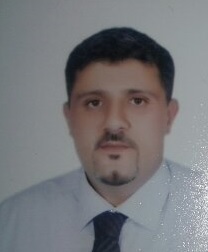 Amro.347353@2freemail.comPERSONAL DETAILS:Date of Birth: 		26/05/1977Gender: 			MaleNationality:			JordanianMarital Status:    		Married – 3 ChildsReligion:			MuslimDriving License:		Jordan – Type 3Starting work:		immediately.JOB OBJECTIVES:Seeking for a challenging position as an Agricultural Engineer (Plant Production and Protection) at a growth company, which will allow me to utilize my skills and acquire new abilities.  SUMMARY OF QUALIFICATION:In-depth knowledge in the cultivation of all kinds of trees and various pesticides.Knowledge in Extension of irrigation systems and landscaping.Knowledge in Freshwater fish aquaculture and hydroponic system.Knowledge in Breeding and fattening sheep and goats and the production of green fodder (the cultivation and production of barley and methods of installation and maintenance of the system).EDUCATION:1994 – 1999	B.Sc. Agricultural Engineer (Plant Production and Protection)		Jarash University, JordanWORK EXPERIENCES:2005 – Present: Ministry of Education		    		Amman, JordanTeacher for a vocational section.6/2004 – 9/2005: Repharco for Medicines				Amman, JordanSales Representative3/2004 – 6/2004: Jordan Electronics				Amman, JordanPublic Relations & Marketing8/2000 – 3/2004: Pioneers for Fish Aquaculture			Amman, JordanFish Aquaculture EngineerIn addition of a part time working in the field of agricultural engineering; landscaping and irrigation systems, installation of plastic and breeding and fattening sheep and goats homes.COURSES:Public Relations: 15 hours - Amman Chamber of CommerceTenders Management: 15 hours - Amman Chamber of CommerceEstablishment Own Business and Market Risks: 40 hours - Abu Talaleh Group				EXTRA CIRRICULA ACTIVITIES:Good knowledge on Windows, Microsoft office (Word, Excel).Typing both Arabic and English.Sociable person with ability to explain and giving advice.Communication skills and ability to work with team and under pressure.LANGUAGES:Arabic: (Native Language)English: Good.